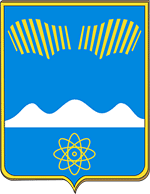 АДМИНИСТРАЦИЯ ГОРОДА ПОЛЯРНЫЕ ЗОРИС ПОДВЕДОМСТВЕННОЙ ТЕРРИТОРИЕЙМУРМАНСКАЯ ОБЛАСТЬПОСТАНОВЛЕНИЕ«___»_______ 2020 г.						№  ___г. Полярные ЗориОб утверждении Порядкамониторинга и контроляреализациидокументов стратегического планирования,а также подготовки документов, отражающих результаты мониторинга реализации документов стратегического планирования в муниципальном образовании город Полярные Зори с подведомственной территориейВ соответствии с Федеральным законом от 28.06.2014 N 172-ФЗ «О стратегическом планировании в Российской Федерации», Законом Мурманской области от 19.12.2014 N 1817-01-ЗМО «О стратегическом планировании в Мурманской области», Положением о стратегическом планировании в муниципальном образовании город Полярные Зори с подведомственной территорией, утвержденным постановлением администрации г. Полярные Зори с подведомственной территорией от 04.12.2018 г. № 1471, п о с т а н о в л я ю:1. Утвердить Порядок мониторинга и контроля реализации документов стратегического планирования, а также подготовки документов, отражающих результаты мониторинга реализации документов стратегического планирования в муниципальном образовании город Полярные Зори с подведомственной территорией (Приложение).2. Настоящее постановление вступает в силу со дня официального опубликования.Глава города Полярные Зорис подведомственной территориейМ.О.ПуховВизы согласования:Правовой отдел	___________		« ____»__________2020годаВерхоланцева О.И.1-в дело, 1-прокуратура, 1-ОЭРиПРПриложениек постановлению администрации г. Полярные Зориот _________ 2020 г. № ____ПОРЯДОК 
мониторинга и контроля реализации документов стратегического 
планирования, а такжеподготовки документов, отражающих результаты мониторинга реализации документов стратегического планирования в муниципальном образовании город Полярные Зори с подведомственной территорией1. Настоящий порядок устанавливает правила осуществления мониторинга и контроля реализации документов стратегического планирования, а также подготовки документов, отражающих результаты мониторинга реализациидокументов стратегического планирования в муниципальном образовании город Полярные Зори с подведомственной территорией (далее – муниципальное образование).2. Мониторинг и контроль реализации документов стратегического планирования осуществляется администрацией города.3. Основными задачами мониторинга реализации документов стратегического планирования являются:1) сбор, систематизация и обобщение информации о социально-экономическом развитии муниципального образования;2) оценка степени достижения запланированных целей социально-экономического развития;3) оценка результативности и эффективности документов стратегического планирования, разрабатываемых в рамках планирования и программирования отраслей экономики и сферы муниципального управления;4) оценка влияния внутренних и внешних условий на плановый и фактический уровни достижения целей социально-экономического развития муниципального образования;5) оценка влияния внутренних и внешних условий на плановый и фактический уровни достижения целей социально-экономического развития муниципального образования;6) оценка уровня социально-экономического развития муниципального образования, проведение анализа, выявление возможных рисков и угроз и своевременное принятие мер по их предотвращению;7) разработка предложений по повышению эффективности функционирования системы стратегического планирования.4. Основными задачами контроля реализации документов стратегического планирования являются:1) сбор, систематизация и обобщение информации о социально-экономическом развитии муниципального образования;2) оценка качества документов стратегического планирования, разрабатываемых в рамках целеполагания, прогнозирования, планирования и программирования;3) оценка результативности и эффективности реализации решений, принятых в процессе стратегического планирования;4) оценка достижения целей социально-экономического развития муниципального образования;5) оценка влияния внутренних и внешних условий на плановый и фактический уровни достижения целей социально-экономического развития муниципального образования;6) разработка предложений по повышению эффективности функционирования системы стратегического планирования.5. По результатам контроля реализации документов стратегического планирования ОЭРиПР, при необходимости, направляет исполнителям, ответственным за проведение мероприятий или достижение показателей, запланированных в документах стратегического планирования, соответствующую информацию.6. К документам, отражающим результаты мониторинга реализации документов стратегического планирования муниципального образования, относятся:- ежегодный отчет Главы города Полярные Зори с подведомственной территорией о результатах своей деятельности и деятельности Администрации города Полярные Зори (далее – Отчет Главы); - сводный годовой отчет о реализации муниципальных программ муниципального образования за отчетный год с оценкой эффективности их реализации. 7. Структура и содержание Отчета Главы, а также порядок его представления для рассмотрения в Совет депутатов города Полярные Зори утверждены Решением Совета депутатов от 17.10.2012 года № 326.8. Мониторинг и контроль реализации муниципальных программ осуществляется в соответствии с постановлением Администрации города Полярные Зори  от 12.12.2016 г. № 165. 9. Документы, в которых отражаются результаты мониторинга реализации документов стратегического планирования, подлежат размещению в информационно-телекоммуникационной сети Интернет на официальном сайте администрации города за исключением сведений, отнесенных к государственной, коммерческой, служебной и иной охраняемой законом тайне.